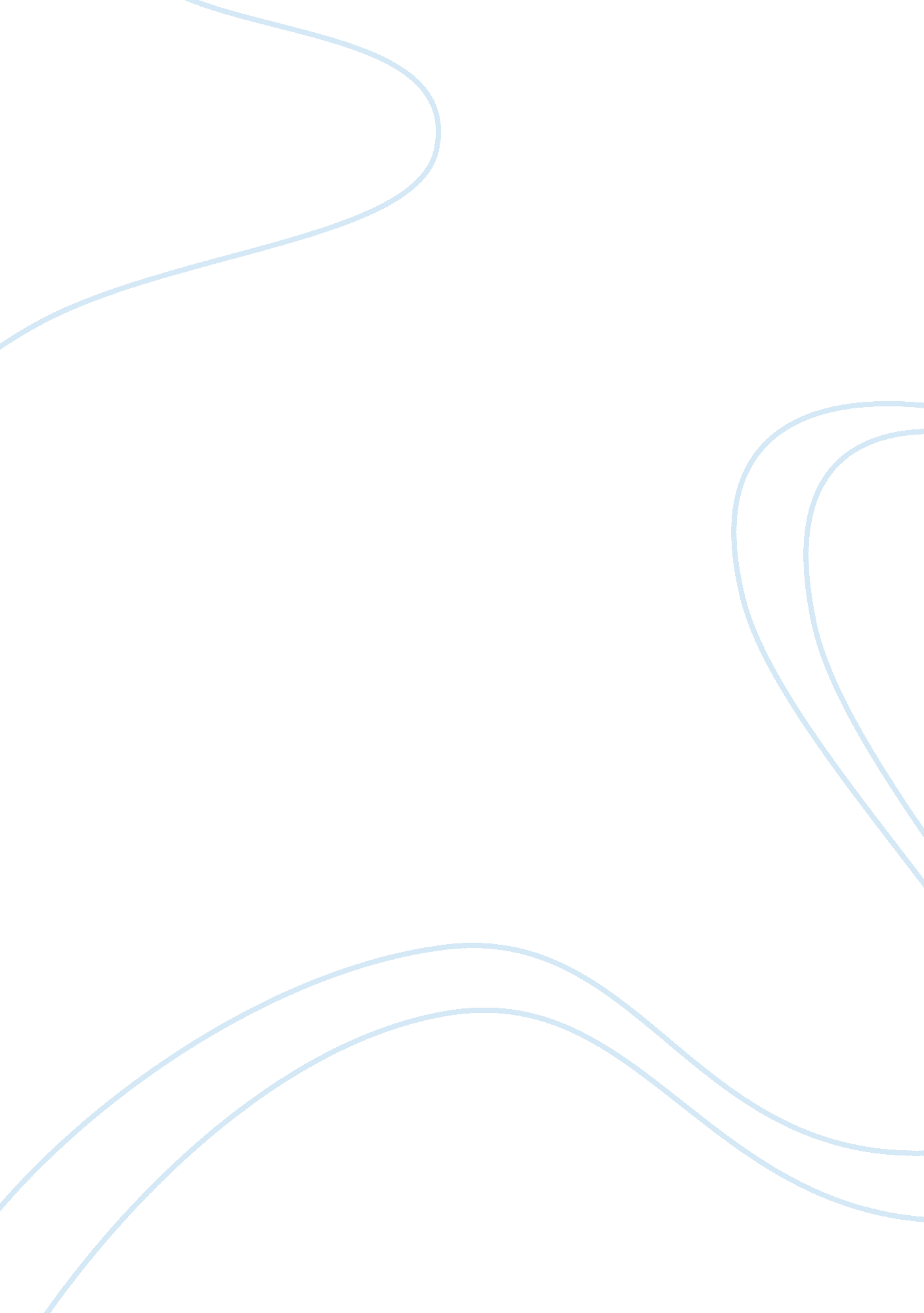 Dead poets society relationships essayProfession, Poet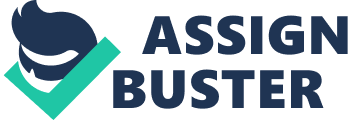 Due to their complex nature. human relationships present many challenges therefore doing them built-in in the defining of an individual’s experiences. These complexnesss are frequently caused by the power moral force. where one parties assumes laterality over the other. Peter Weir’s 1989 movie. Dead Poets Society explores the overmastering relationship between Neil and his male parent where Neil’s true ego is stifled in his function as the compliant boy. Similarly in Roger Dean Kiser’s short narrative Elvis Died at Florida Barber College ( referred to as Elvis ) . the oppressive relationship between the orphan and his matron negatively affects his experiences. ensuing in a suppression of individualism. Complexities besides arise from the deficiency of power in relationships as shown through Neil and Mr Keating where the important figure of the wise man is undermined by his pupil. However. this is non ever the instance as in 48 Sunglassess of Brown by Nick Earl where a relationship between Dan and his Aunt allows for the find of independency and development of ego. The complexness of power kineticss within relationships may stamp down an individual’s individuality in order to conform to the outlooks of the other. In Dead Poets society. the relationship that Neil has with his male parent is untypical of a father-son relationship in the fact that the authorization lies with the male parent. However. what differentiates this relationship from other father-son relationships is the utmost power moral force between the two where Neil’s male parent is excessively commanding to the point where he dictates his son’s life. The nature of the relationship is portrayed the beginning of the movie when Neil’s father pins him up against a wall upon detecting Neil had chosen to set about extra extracurricular activities. This action. accompanied with a high angle short of Neil’s male parent. communicates his utmost laterality in their relationship. Neil’s open passion for public presentation is suppressed as he is subdued by the outlooks of his male parent. coercing him to keep a forepart as “ the academic student” . This entrapment is expressed through the repeating subject of inside-outside where Neil invariably gazes out the Windowss of the matter-of-fact institute at the romantic natural universe which seems far out of range. incarnating his yearning to get away from his male parent. Thus it is Neil’s relationship with his male parent governs his determination devising. impeding the development of his true individuality. Similarly to DPS. Roger Dean Kiser explores the maltreatment of authorization in relationship in his short narrative Elvis. The secret plan follows the first individual point of position of an orphan male child who anticipates acquiring an Elvis haircut merely to hold his caput shaved when his matron does non let for it. The complex nature of the relationship between the orphan and his matron is conveyed in his first individual narrative where he addresses her as “ the matron” instead than “ my matron” therefore making a sense of disjunction between the two. The usage of the word “ the” besides evokes a sense of sovereignty reflecting her overbearing laterality on the orphan male child. As a consequence. the Orphan’s effort to make his ain individuality is denied when he does non have his “ Elvis haircut” but instead has it all his hair shaven off in the same mode that his sense of individualism is stripped from him. This rough absolutism on the matron’s portion denies the growing of the orphan’s sense of ego as his hopes of going like Elvis are metaphorically killed as reflected by the name of the short narrative. Hence. it can be seen in Dead Poets and Elvis that those complexnesss which arise from the development of power in relationships can hold a negative impact upon an person. hindering the development of self-identity. Although the maltreatment of power in relationships may hold negative impacts on an person. a deficiency of authorization in a relationship may hold every bit bad effects. The relationship that Mr Keating has with the male childs in peculiar Neil in Dead Poets juxtaposes that of Neil and his male parent ; the power drama distributed equally between pupil and wise man. This can be seen through the eye-level shootings in the movie stand foring them as peers in the mentor-student relationships therefore leting Neil to be comfy and himself around his wise man. The conversational linguistic communication which Neil employs around Mr Keating juxtaposes the formal and distant linguistic communication and tone such as “ yes sir” of which he expresses around his male parent. However. as Mr Keating brings himself down to the same degree as Neil. his authorization is undermined as seen when he tells the male childs that “ There’s a clip for make bolding and there’s a clip for cautiousness. and a wise adult male understands which is called for” and when he advises Neil to show to his male parent how he feels. On both occasions. his advice is ignored ensuing in Neil’s self-destruction and the death of the Dead Poet’s Society underscoring effect of the complexnesss which arose from the deficiency of a dominant function in his student-mentor relationship with Neil and the male childs. On the contrary. the deficiency of authorization in the relationship can besides hold positive effects on the experience of an person as seen in Nick Earl’s novel 48 Shades of Brown. The fresh delves into the journey of protagonist Dan’s self-discovery as he moves off from his female parent Madge in Geneva and in with his immature aunt Jacq in Brisbane. The two prevailing relationships within this book are Dan’s relationship with his female parent and his aunt ; of which contrast greatly. Alike to Dead Poets Society. Madge possesses a commanding relationship with Dan nevertheless unlike Neil and his male parent ; the footings of this power dynamic stems from Madge’s imposed perceptual experience of Dan’s breakability which has driven her to “ coddle” him in order to screen him from the universe. This has resulted in Dan missing independency and individuality as his determinations are frequently governed by his female parent. The quotation mark “ There’s still the concern. though. that it’s all up to me now. As though. in the yesteryear. if I’d forgotten something truly of import my female parent would hold remembered and things would hold been okay” convey Dan’s anxiousness when all of a sudden removed from the confines of this relationship. Due to the close age spread. and the “ coolness” of his aunt. the relationship between Dan and Jacq is more or less a friendly relationship. The absence of a dominant figure which controls him allows. and alternatively aided by the support and encouragement from his Aunt ; Dan becomes more independent and in the procedure develops a stronger sense-of-self. This is seen through the exchange of station cards between Dan and his female parent which decreases as he becomes less dependent upon her. Thus the classless relationship between Dan and his aunt has a positive impact on his experiences. Whether positive or negative. the complexnesss in relationships shape our experiences in the universe. More frequently than non. these complexnesss present challenges to persons nevertheless when overcome ; one can so specify themselves and take control over their life. 